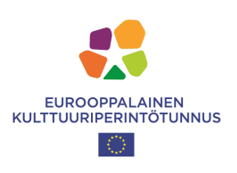 EUROOPAN KULTTUURIPERINTÖTUNNUSVUODEN 2025 VALINTAHAKEMUSLOMAKE – YKSITTÄISET KOHTEETSisällysluetteloOSA I: TUNNUSTA HAKEVAN KOHTEEN PROFIILI1.YLEISET TIEDOT KOHTEESTA1.1 Yhteystiedot ja kohdetta koskevat tiedot1.2Yhteenveto hakemuksesta 1.3 Kohteen logo / virallinen kuva OSA II: HAKEMUS 1 KOHTEEN KUVAUS1.1 Kohteen sijainti ja fyysinen kuvaus1.2Kohteen historia ja historiallinen asiayhteys 2 MYÖNTÄMISPERUSTEET2.1Kohteen symbolinen eurooppalainen arvo 2.2 Kohdetta koskeva hanke2.2.A Tietoisuuden lisääminen kohteen eurooppalaisesta merkityksestä2.2.B Opetuksellisten toimien järjestäminen2.2.C Monikielisyyden edistäminen2.2.D Yhteistyö muiden Euroopan kulttuuriperintötunnuksen saaneiden kohteiden kanssa2.2.E Kohteen markkinoiminen uuden teknologian avulla 2.2.F Kohteen tunnettuuden ja kiinnostavuuden lisääminen Euroopan mittakaavassa 2.2.G Nykyaikaan liittyvä taide- ja kulttuuritoiminta2.2.H Hankkeen toteutussuunnitelma – suunnitellut toimet3. KOHTEEN TOIMINNALLISET VALMIUDET – TOIMINTASUUNNITELMA3.1 Kohteen hallinnointi3.2 Kohteen säilyttäminen3.3 Kävijäpalvelut, tiedottaminen ja opasteet 3.4 Yleisön pääsy kohteeseen 3.5 Nuorten erityinen huomioiminen kohteessa3.6 Kestävä matkailu kohteessa3.7 Kohteen tiedotusstrategia3.8 Kohteen ympäristöystävällinen hoito3.9 Kohteen toimintatalousarvio3.10 Kohteen organisaatiorakenneOSA I: TUNNUSTA HAKEVAN KOHTEEN PROFIILIYleiset tiedot kohteesta1.1 Yhteystiedot ja kohdetta koskevat tiedot1.1 Yhteystiedot ja kohdetta koskevat tiedotKohteen nimiOrganisaation koko nimiKatuosoitePostinumeroMaaKaupunki tai alueVerkkosivustoTunnushankkeen koordinaattorin nimi (yhteyshenkilö)Kohteen johtajan nimiKohteen laillinen omistajaHallintoviranomainen (hallintoviranomaiset)PuhelinSosiaalisen median linkitSähköposti1.2 Yhteenveto hakemuksestaKohteen kuvaus (enintään 150 sanaa).Kohteen eurooppalainen merkitys (enintään 150 sanaa).Hankkeen kuvaus (enintään 150 sanaa)Kohteen toiminnalliset valmiudet (enintään 150 sanaa)1.3 Kohteen logo / virallinen kuva (Komission käyttöä varten)OSA II: HAKEMUS1. KOHTEEN KUVAUS		1.1 Kohteen sijainti ja fyysinen kuvaus (enintään 300 sanaa)Kuvailkaa yleisesti kohdetta ja sen sijaintia. Lisätkää vähintään yksi havainnollistava aineisto (valokuvia ja/tai kohteen kartta) ja seloste. 1.2 Kohteen historia ja historiallinen asiayhteys (enintään 400 sanaa)Kuvailkaa yleisesti kohteen historiallista ja kulttuurista merkitystä sekä sen yhteyttä eurooppalaiseen historiaan ja Euroopan yhdentymiseen 2. MYÖNTÄMISPERUSTEET 	2.1 Kohteen symbolinen eurooppalainen arvo (enintään 400 sanaa)Tässä kohdassa tunnusta hakevien kohteiden on osoitettava, ettäniillä on symbolista eurooppalaista arvoa ja/tai niillä on ollut merkittävä asema Euroopan historiassa ja kulttuurissa ja/tai niillä on ollut merkittävä rooli Euroopan unionin rakentamisessa. Kuvailkaa tarkemmin vähintään yhtä seuraavista: kohteen rajatylittävä tai yleiseurooppalainen luonnekohteen asema ja rooli Euroopan historiassa ja Euroopan yhdentymisessä sekä kohteeseen liittyvät merkittävät eurooppalaiset tapahtumat, henkilöt tai suuntauksetkohteen asema ja rooli Euroopan yhdentymisen perustana olevien yhteisten arvojen kehittymisessä ja edistämisessä.Lisätietoa myöntämisperusteista on hakuoppaan ”Guidelines for Candidate Sites” kohdassa 5.2.2 Kohdetta koskeva hanke Tunnusta hakevien kohteiden on esitettävä hanke, jossa tuodaan esiin niiden symbolinen eurooppalainen arvo ja eurooppalainen merkitys, jotka kuvaillaan seuraavissa kohdissa.Ehdotetun hankkeen on katettava kaikki seuraavissa kohdissa mainitut osa-alueet.Tässä hakulomakkeen osassa pyydetään kuvailemaan kohdetta koskevaa hanketta, sen tavoitteita ja toimia, jotka aiotaan toteuttaa kunkin jäljempänä mainitun osa-alueen osalta. Näiden on liityttävä kohteen vaikutuspiirissä olevaan alueeseen. Hakijan on esitettävä, miten hankkeella A) liitetään alue ja sen yhteisö osaksi eurooppalaista ulottuvuutta, B) edistetään osaamista sekä yhteiskunnallista ja taloudellista kehitystä kohteen vaikutuspiirissä olevalla alueella, C) otetaan paikallisyhteisöt mukaan toimintaan sekä D) edistetään kestävyyttä ja digitalisaatiota.2.2.A Tietoisuuden lisääminen kohteen eurooppalaisesta merkityksestä (enintään 400 sanaa)Kuvailkaa, miten aiotte hyödyntää käytettävissä olevia resursseja tietoisuuden lisäämiseksi kohteen eurooppalaisesta merkityksestä.2.2.B Opetuksellisten toimien järjestäminen (enintään 200 sanaa)Kuvailkaa nuorille ja opiskelijoille suunnatut opetukselliset toimet, joita aiotte toteuttaa. Luova Eurooppa -ohjelman tavoitteiden mukaisesti toimilla tulisi pyrkiä lisäämään tietämystä Euroopan yhteisestä historiasta ja sen yhteisestä mutta monimuotoisesta perinnöstä ja vahvistamaan näin tunnetta yhteiseen alueeseen kuulumisesta. Kuvailkaa ensin kohteen nykytilannetta ja sen jälkeen toimia, jotka kyseisessä kohteessa aiotaan toteuttaa. 2.2.C Monikielisyyden edistäminen (enintään 200 sanaa)Kuvailkaa, miten aiotte edistää monikielisyyttä. Kuvailkaa ensin kohteen nykytilannetta ja sen jälkeen toimia, jotka aiotte toteuttaa monikielisyyden, osallisuuden, tasa-arvon, monimuotoisuuden ja osallistumisen edistämiseksi. Luetelkaa hankkeen toteutussuunnitelmassa kaikki kyseisessä kohteessa toteutettavat toimet. 2.2.D Yhteistyö muiden Euroopan kulttuuriperintötunnuksen saaneiden kohteiden kanssa (enintään 200 sanaa)Kuvailkaa, miten aiotte tehdä yhteistyötä muiden Euroopan kulttuuriperintötunnuksen saaneiden kohteiden kanssa kokemusten vaihtamiseksi ja yhteisten hankkeiden käynnistämiseksi. Kuvailkaa ensin, mitä odotuksia kohteella on tunnukseen liittyvien verkostoitumismahdollisuuksien suhteen. Kuvailkaa sitten, miten aiotte osallistua kokemusten vaihtoon ja/tai yhteisten hankkeiden käynnistämiseen muiden Euroopan kulttuuriperintötunnuksen saaneiden kohteiden kanssa. Ilmoittakaa tarpeen mukaan mahdollisten kumppanikohteiden rooli. 2.2.E Kohteen markkinoiminen uuden teknologian avulla (enintään 250 sanaa)Kuvailkaa, miten aiotte käyttää uutta teknologiaa kohteen markkinoimiseksi Euroopan mittakaavassa.Kuvailkaa ensin nykytilannetta ja sen jälkeen toimia, jotka aiotte toteuttaa, sekä välineitä, joita aiotte käyttää. 2.2.F Kohteen tunnettuuden ja kiinnostavuuden lisääminen Euroopan mittakaavassa (enintään 200 sanaa)Kuvailkaa yleistä lähestymistapaa, jolla pyritään lisäämään kohteen tunnettuutta ja kiinnostavuutta hakemalla synergiaa muiden eurooppalaisten aloitteiden kanssa. Täsmentäkää ensin, osallistuuko kohde tällä hetkellä muihin eurooppalaisiin aloitteisiin (esim. Euroopan kulttuuripääkaupungit, Euroopan kulttuuriperintöpalkinnot / Europa Nostra ‑kulttuuriperintöpalkinnot, Euroopan kulttuuriperintöpäivät, Euroopan kulttuuriperintötarinat (European Heritage Stories) ja Euroopan kulttuurireitit) tai muihin kansainvälisiin ohjelmiin. 2.2.G Nykyaikaan liittyvä taide- ja kulttuuritoiminta (Enintään 200 sanaa, vastaaminen vapaaehtoista.)Kuvailkaa lähestymistapaa, jota noudatatte taide- ja kulttuuritoiminnan saralla, mukaan lukien sellaisten taide-, ja kulttuuritoimien sekä muiden toimien järjestäminen, joilla edistetään eurooppalaisten kulttuurialan ammattilaisten, taiteilijoiden ja kokoelmien liikkuvuutta, lisätään kulttuurien välistä vuoropuhelua ja vahvistetaan kulttuuriperinnön sekä nykypäivän teosten ja luovuuden välisiä yhteyksiä. 2.2.H Hankkeen toteutussuunnitelma – suunnitellut toimet 2.2.H Hankkeen toteutussuunnitelma – suunnitellut toimet 2.2.H Hankkeen toteutussuunnitelma – suunnitellut toimet 2.2.H Hankkeen toteutussuunnitelma – suunnitellut toimet 2.2.H Hankkeen toteutussuunnitelma – suunnitellut toimet Hankkeen osa-alueTiedot toimistaKuvailkaa toteutettava toimi.Odotettu tulosKuvailkaa, mitä toimella on tarkoitus saavuttaa (lopulliset vaikutukset, lisäarvo kohderyhmälle). AikatauluKuinka usein toimi toteutetaan? Mikä on toimen kesto?SeurantaMiten toteutetun toimen onnistumista arvioidaan?Osa-alue 1: Tietoisuuden lisääminen eurooppalaisesta merkityksestäToimi Osa-alue 1: Tietoisuuden lisääminen eurooppalaisesta merkityksestäToimi Osa-alue 1: Tietoisuuden lisääminen eurooppalaisesta merkityksestäToimi Osa-alue 2: Opetuksellisten toimien järjestäminenToimi Osa-alue 2: Opetuksellisten toimien järjestäminenToimi Osa-alue 2: Opetuksellisten toimien järjestäminenToimi Osa-alue 3: Monikielisen saavutettavuuden edistäminen Toimi Osa-alue 3: Monikielisen saavutettavuuden edistäminen Toimi Osa-alue 3: Monikielisen saavutettavuuden edistäminen Toimi Osa-alue 4: Osallistuminen verkostoitumistoimintaanToimi Osa-alue 4: Osallistuminen verkostoitumistoimintaanToimi Osa-alue 4: Osallistuminen verkostoitumistoimintaanToimi Osa-alue 5: Tunnettuuden ja kiinnostavuuden lisääminenToimi Osa-alue 5: Tunnettuuden ja kiinnostavuuden lisääminenToimi Osa-alue 5: Tunnettuuden ja kiinnostavuuden lisääminenToimi Osa-alue 6: Taide- ja kulttuuritoiminta (vapaaehtoinen)Toimi Osa-alue 6: Taide- ja kulttuuritoiminta (vapaaehtoinen)Toimi Osa-alue 6: Taide- ja kulttuuritoiminta (vapaaehtoinen)Toimi 3. KOHTEEN TOIMINNALLISET VALMIUDET – TOIMINTASUUNNITELMATunnusta hakevien kohteiden on toiminnallisten valmiuksiensa osoittamiseksi toimitettava seuraavat: Yhden sivun mittainen selvitys toimintatalousarviosta, joka kattaa kohteen hoidon kokonaisuudessaan (lukuun ottamatta suojelutöitä), mukaan lukien vuotuiset toimintakustannukset, tiedotuskustannukset sekä kulttuuri-, opetus-, tutkimus- ja verkottumistoimiin liittyvät kustannukset. Lisäksi on nimettävä kohteen tärkeimmät käytettävissä olevat tulonlähteet. Yhden sivun mittainen selvitys organisaatiorakenteesta ja henkilöresursseista, jotka on osoitettu hankkeen toteuttamiseen.3.1 Kohteen hallinnointi (enintään 300 sanaa)Esitelkää kohteen yleinen hallinnointisuunnitelma sekä siihen seuraavan neljän vuoden ajalle mahdollisesti suunnitellut kehittämistoimenpiteet 3.2 Kohteen säilyttäminen (enintään 250 sanaa)Kuvailkaa pääpiirteittäin kohteen nykyinen suojelujärjestelmä sekä kaikki merkitykselliset oikeudelliset, sääntelyyn tai suunnitteluun liittyvät tai institutionaaliset määräykset. Kuvailkaa sen jälkeen kohteen säilyttämisen nykytilannetta sekä seuraavan neljän vuoden ajalle mahdollisesti suunnitellut muutokset tai parannukset. .3.3 Kävijäpalvelut, tiedottaminen ja opasteet (Enintään 250 sanaa)Kuvailkaa kohteen nykyisiä kävijäpalveluja, kuten historiasta kertomista, tiedottamista ja opasteita. Lisäksi on mainittava, onko kohde avoin yleisölle, sekä ilmoitettava aukioloajat. Ilmoittakaa seuraavien neljän vuoden ajalle mahdollisesti suunnitellut muutokset tai parannukset. 3.4 Yleisön pääsy kohteeseen(enintään 250 sanaa)Kuvailkaa yleisön pääsyyn liittyviä käytäntöjä kohteessa ja erityisesti käytössä olevia järjestelyjä ja resursseja, joilla varmistetaan mahdollisimman laajan yleisön – myös vammaisten kävijöiden – pääsy kohteeseen (reaaliympäristössä ja verkossa) erityisesti kohteessa tehtävien mukautusten tai henkilöstön koulutuksen avulla.Ilmoittakaa seuraavan neljän vuoden ajalle mahdollisesti suunnitellut muutokset ja/tai kehittämistoimet, joilla parannetaan mahdollisimman laajan yleisön pääsyä kohteeseen sekä yleisölle tarkoitettua opastusta. 3.5 Nuorten erityinen huomioiminen (enintään 250 sanaa)Kuvailkaa, mitä käytäntöjä ja resursseja kohteessa on käytössä pääsyn tarjoamiseksi erityisehdoin nuorille, myös koululaisryhmille.  Ilmoittakaa seuraavan neljän vuoden ajalle mahdollisesti suunnitellut muutokset ja/tai parannukset.Ilmoittakaa seuraavan neljän vuoden ajalle mahdollisesti suunnitellut muutokset ja/tai parannukset. (Enintään 250 sanaa.)3.6 Kestävä matkailu (enintään 250 sanaa)Kuvailkaa käytäntöjä ja toimia, joilla kohdetta markkinoidaan kestävänä matkailukohteena. Esimerkkejä toimista kestävän matkailun edistämiseksi ovat muun muassa toimet, joilla pyritäänsäilyttämään luonnon- ja kulttuurivarojarajoittamaan matkailun kielteisiä vaikutuksia (esim. luonnonvarojen käyttöä ja jätteiden syntymistä) edistämään paikallisyhteisöjen hyvinvointia ja vahvistamaan niiden osallistumista päätöksentekoprosesseihin muiden sidosryhmien kanssavähentämään kysynnän kausiluonteisuutta rajoittamaan matkailuun liittyvän liikenteen ympäristövaikutuksia saattamaan matkailu kaikkien ulottuvilleparantamaan matkailualan työpaikkojen laatua.luomaan tasapainoa matkailun ja paikallisyhteisöjen elämän välilleedistämään kohteen ja siihen liittyvien toimien kestävyyttä  edistämään kestävyyttä koskevia opetuksellisia hankkeita ja valmiuksien kehittämistä.Mainitkaa myös, onko kohde mukana muissa laajemmissa, paikallis- tai aluetasolla toteutettavissa aloitteissa, joilla pyritään 1) kuntien ja alueiden elvyttämiseen kulttuuriperinnön avulla, 2) kulttuuriperintörakennusten mukautuvan uudelleenkäytön edistämiseen ja/tai 3) kulttuuriperinnön saatavuuden ja kulttuurimatkailun ja luonnonperinnön kestävyyden tasapainottamiseen. 3.7 Kohteen tiedotusstrategia (enintään 250 sanaa)Esitelkää kohteen nykyinen tiedotusstrategia pääpiirteittäin. Selittäkää, miten on tarkoitus laatia johdonmukainen ja kattava tiedotusstrategia, jossa tuodaan esiin kohteen eurooppalaista merkitystä suurelle yleisölle ja erilaisille kohderyhmille. Esittäkää yhteenveto tiedotustoimista, joita aiotte toteuttaa seuraavien neljän vuoden aikana. 3.8 Kohteen ympäristöystävällinen hoito (enintään 250 sanaa)Kuvailkaa ympäristöön liittyviä käytäntöjä ja/tai toimenpiteitä, jotka on toteutettu sen varmistamiseksi, että kohteen hoito on mahdollisimman ympäristöystävällistä. Voitte esimerkiksi ilmoittaa, onko kohteen hoitoa varten laadittu kestävyysstandardeja ja/tai onko ryhdytty toimiinkohteen hiilijalanjäljen pienentämiseksi ja ympäristövaikutusten vähentämiseksi energian ja veden käytön minimoimiseksi jätteiden minimoimiseksi ja uudelleenkäytön ja kierrätyksen edistämiseksi vaihtoehtoisten uusiutuvien energialähteiden tarkastelemiseksi vihreämpien liikennemuotojen käytön suosittelemiseksi henkilöstölle ja/tai vierailijoille, jotta voidaan vähentää kohteisiin liittyvien matkojen ympäristövaikutuksia ympäristökriteerien sisällyttämiseksi tavaroiden ja palvelujen hankintaan ympäristö- ja energiatehokkuusnäkökohtien sisällyttämiseksi rakennusten suunnitteluun, kunnostamiseen ja käyttöönkohteen hallinnoimiseksi paikallisesti sekä paikallisesti tuotettujen tuotteiden ja palveluiden käyttämiseksi.Ilmoittakaa mahdollisesti suunnitellut muutokset ja/tai parannukset tähän osa-alueeseen liittyen.3.9 Kohteen toimintatalousarvio (enintään yksi sivu)Esitelkää kohteen yleiseen hallinnointiin varattu toimintatalousarvio (pois lukien säilyttämiseen liittyvät työt). Talousarvioon sisällytetään vuotuiset toimintakustannukset, tiedotuskustannukset sekä kulttuuri-, opetus-, tutkimus- ja verkostoitumistoimien kustannukset. Lisäksi tulee nimetä kohteen tärkeimmät käytettävissä olevat tulonlähteet. 3.10 Kohteen organisaatiorakenne Antakaa selvitys organisaatiorakenteesta ja henkilöresursseista, jotka on osoitettu hankkeen toteuttamiseen (enintään yksi sivu).